Unión particular para la Clasificación Internacional de Patentes (Unión de la CIP)Grupo de Trabajo sobre la Revisión de la CIPCuadragésima segunda reuniónGinebra, 4 a 8 de noviembre de 2019PROYECTO REVISADO DE ORDEN DEL DÍApreparado por la Secretaría	Apertura de la reunión	Aprobación del orden del díaVéase el presente documento.	Informe de la reunión técnica virtual del Grupo de Trabajo 1 de las Oficinas de la Cooperación Pentalateral sobre la ClasificaciónInforme oral de la CNIPA en nombre de las Oficinas de la Cooperación Pentalateral.	Proyectos de revisión de la CIP relativos al ámbito de la mecánica Véanse los proyectos C 498, C 499, F 089, F 104, F 106, F 107, F 113, F 115, F 123 y F 127.	Proyectos de revisión de la CIP relativos al ámbito de la electricidad Véanse los proyectos C 493, C 497, C 500, F 050, F 068, F 070, F 071, F 081, F 094, F 097, F 098, F 110, F 116, F 119, F 121 y F 126. 	Proyectos de revisión de la CIP relativos al ámbito de la químicaVéanse los proyectos C 490, C 492 y F 082.	Proyectos de definición de la CIP relativos al ámbito de la electricidadVéase el proyecto D 310.	Proyectos de definición de la CIP relativos al ámbito de la químicaVéase el proyecto D 312.	Proyectos de mantenimiento de la CIP relativos al ámbito de la mecánicaVéanse los proyectos M 629, M 787 and M 800. 	Proyectos de mantenimiento de la CIP relativos al ámbito de la electricidadVéanse los proyectos M 628, M 791, M 795, M 796, M 797 y M 799.	Proyectos de mantenimiento de la CIP relativos al ámbito de la químicaVéanse los proyectos M 792, M 793 y M 794.	Situación de la supresión de referencias no limitativas de los proyectos M 200 a M 500Véase los proyectos M 212, M 217, M 218 y WG 191.	Información actualizada sobre los servicios de apoyo en materia de TI relacionados con la CIPPonencia a cargo de la Oficina Internacional.	Próxima reunión del Grupo de Trabajo	Aprobación del informe	Clausura de la reuniónLa sesión de apertura comenzará a las 10 de la mañana del lunes 4 de noviembre de 2019 en la sede de la OMPI, chemin de Colombettes 34, Ginebra.[Fin del documento]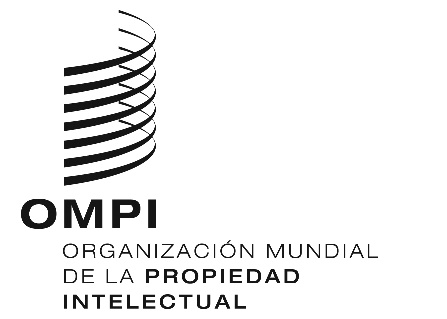 SIPC/WG/42/1 PROV.2IPC/WG/42/1 PROV.2IPC/WG/42/1 PROV.2ORIGINAL: INGLÉS ORIGINAL: INGLÉS ORIGINAL: INGLÉS FECHA: 24 de octubre DE 2019 FECHA: 24 de octubre DE 2019 FECHA: 24 de octubre DE 2019 